Publicado en Madrid el 23/11/2022 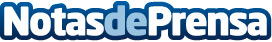 Literatura y gastronomía italianas se unen en toda EspañaAlgunos alimentos característicos con Denominación de Origen han vuelto a manifestar su relevancia a través de su asociación con obras literarias clásicas como el DecamerónDatos de contacto:María Hernández91 721  79 29Nota de prensa publicada en: https://www.notasdeprensa.es/literatura-y-gastronomia-italianas-se-unen-en Categorias: Nacional Gastronomía Literatura Madrid http://www.notasdeprensa.es